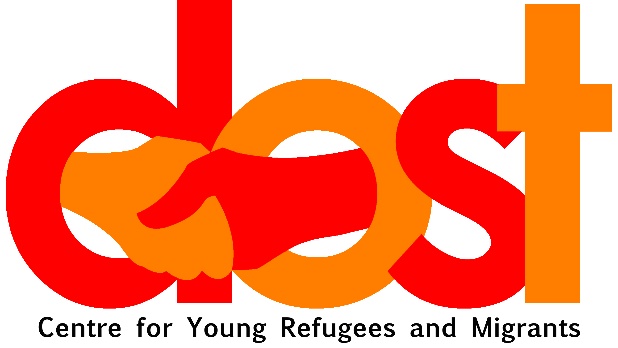 Opportunity to become a Trustee for Dost CentreWho are we - Dost Centre is a young and dynamic community project, originally established in 2000, which then went on to become an independent registered charity in 2017.  Dost promotes the well-being and resilience of the young people it works with/for by offering a range of inclusive youth activities to 13-19-year-old young unaccompanied, asylum seeking young people or newly arrived migrants. Dost provides a safe space where young people can access a consistent, varied Youth Service - which includes regular, weekly youth/ sports clubs, trips and Residentials and employ-ability sessions - where they can make friends, feel less isolated, improve their English, learn new skills, take part in new opportunities and keep fit and healthy, both physically and mentally.Dost has proved to have a transformative positive impact on the lives of the young people it works with by promoting their well-being and independence. Dost is recruiting Trustees for it’s already established Board of Trustees who can help guide the organisation through the next stage of our development. We encourage applications from candidates who are from refugee and BAME backgrounds as well as those who have insight in to the experiences of unaccompanied asylum-seeking children in the UK through personal or professional experiences. We also welcome applicants who could take on the role of Treasurer.  This is a great opportunity to contribute to a small but growing organisation. Dost has many years of experience working with asylum-seeking, refugee and migrant youth as a community project based in the Borough of Newham, East London but working with young people from all across London. The Trustees of Dost will take on a key role to grow Dost to its’ full potential. The overall role of Dost Trustee is to maintain an overview of the organisation’s development, ensuring its’ viability and that proper procedures are maintained. Job Specification: Trustee ResponsibilitiesIn liaison with Youth Work Programme Manager, the Trustees must:Ensure that the charity complies with charity law and with the requirements of the Charity Commission as regulator; in particular, ensure that the charity prepares reports, annual returns and accounts as required by law Ensure that the charity does not breach any of the requirements or rules set out in its’ governing document and remains true to the charitable purpose and objects set out withinComply with the requirements of other legislation and regulators, which govern the activities of the charity Act with integrity, and avoid any personal conflicts of interest or misuse of charity funds or assetsTrustees cannot: be paid for their work, although reasonable out of pocket expenses may be reimbursed benefit personally from the charitybe employees of the charity Where trustees do not act prudently, lawfully or in accordance with their governing document they may find themselves personally responsible for any loss they cause the charity There are Trustee meetings around four- six times a year in London, and all Trustees are expected to attend the majority of these. Dost asks that applicants consider the commitment to the role to be for at least two years, but with a minimum of one year, to make it worthwhile for all.To apply please send a CV, a short Expression of Interest (max 300words) to Dost’s Chair - Jim Minton: mintonthego@gmooglemail.comPlease say why you are interested and how your skills and experience could contribute to Dost. You will either be invited for an informal chat or invited to attend the next Trustee meeting.Please feel free to ask any questions you may have.  Thank you for your interest in Dost and we look forward to welcoming you!